ОПИС ДИСЦИПЛІНИМета полягає у формуванні в здобувачів вищої освіти системи знань із застосування сучасних методів встановлення та контролю за фальшуванням, виявлення дефектів, недоброякісного та небезпечного продовольства через набуття ними теоретичних знань, практичних навичок у проведенні ідентифікації, способів і методів виявлення фальсифікації сировини, напівфабрикатів і готової харчової продукції.Завданнями є: набуття здобувачами вищої освіти теоретичних і практичних основ ідентифікації та методів виявлення фальсифікації харчової продукції; формування знань, що дозволяють зрозуміти критерії та показники ідентифікації харчової продукції; розвиток практичного досвіду із застосування способів виявлення фальсифікації харчової продукції; набуття професійних навичок з ідентифікації та технологічної експертизи харчової продукції; розвиток навичок роботи з нормативними документами у сфері ідентифікації та запобіганні фальшування харчової продукції.Набуття компетентностейЗагальні компетентності:ЗК 1 Знання та розуміння предметної області та розуміння професійної діяльності.ЗК 4 Навички використання інформаційних і комунікаційних технологій.ЗК 6 Здатністю оцінювати та забезпечувати якість виконуваних робіт.ЗК 7 Здатність працювати в команді.ЗК 9 Навички здійснення безпечної діяльності.Спеціальні (фахові) компетентності:СК1 Здатність впроваджувати у виробництво технології харчових продуктів на основі розуміння сутності перетворень основних компонентів продовольчої сировини впродовж технологічного процесу.СК3 Здатність організовувати та проводити контроль якості і безпечності сировини, напівфабрикатів та харчових продуктів із застосуванням сучасних методів.СК4 Здатність забезпечувати якість і безпеку продукції на основі відповідних стандартів та у межах систем управління безпечністю харчових продуктів під час їх виробництва і реалізації.СК8 Здатність проводити дослідження в умовах спеціалізованих лабораторій для вирішення прикладних задач.Програмні результати навчання:ПРН1 Знати і розуміти основні концепції, теоретичні та практичні проблеми в галузі харчових технологій.ПРН5 Знати наукові основи технологічних процесів харчових виробництв та закономірності фізико-хімічних, біохімічних і мікробіологічних перетворень основних компонентів продовольчої сировини під час технологічного перероблення.ПРН11 Визначати відповідність показників якості сировини, напівфабрикатів і готової продукції нормативним вимогам за допомогою сучасних методів аналізу (або контролю).ПРН18 Мати базові навички проведення теоретичних та/або експериментальних наукових досліджень, що виконуються індивідуально та/або у складі наукової групи.ПРН27 Зберігати та примножувати досягнення і цінності суспільства, вести здоровий спосіб життяСТРУКТУРА КУРСУПОЛІТИКА ОЦІНЮВАННЯШКАЛА ОЦІНЮВАННЯ СТУДЕНТІВ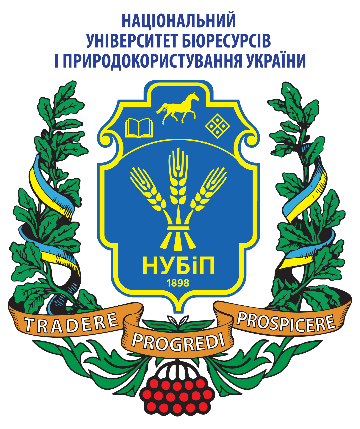 СИЛАБУС ДИСЦИПЛІНИ  «Ідентифікація та методи виявлення фальсифікації харчової продукції»  Ступінь вищої освіти – БакалаврСпеціальність 181 Харчові технологіїОсвітня програма Харчові технологіїРік навчання 2023/24, семестр 7Форма навчання деннаКількість кредитів ЄКТС 4Мова викладання українськаЛектор курсуАдамчук Леонора ОлександрівнаКонтактна інформація лектора (e-mail)leonora.adamchuk@gmail.com
leonora.adamchuk@nubip.edu.uaСторінка курсу в eLearnhttps://elearn.nubip.edu.ua/course/view.php?id=5084 ТемаГодини(лекції/ лабораторні)Результати навчанняЗавданняОцінювання7 семестр7 семестр7 семестр7 семестр7 семестрМодуль 1. Суть та основні аспекти ідентифікації харчової продукціїМодуль 1. Суть та основні аспекти ідентифікації харчової продукціїМодуль 1. Суть та основні аспекти ідентифікації харчової продукціїМодуль 1. Суть та основні аспекти ідентифікації харчової продукціїМодуль 1. Суть та основні аспекти ідентифікації харчової продукціїТема 1. Основні поняття, функції і види ідентифікації харчової продукції2/2Розуміти мету і завдання вивчення дисципліни. Знати основні поняття, функції і види ідентифікації харчової продукціїВиконання лабораторного заняття: Ідентифікація та способи виявлення фальсифікації зерноборошняної продукції10Тема 2. Об’єкти, суб’єкти, методи та засоби ідентифікації харчової продукції2/2Знати об’єкти, суб’єкти, методи та засоби ідентифікації харчової продукції. Вміти застосовувати знання на лабораторних роботахВиконання лабораторного заняття: Ідентифікація та способи виявлення фальсифікації рибної та м’ясної продукції10Тема 3. Ідентифікація як складова експертизи харчової продукції2/2Знати основи харчової експертизи, зокрема добре орієнтуватися у сфері ідентифікації. Вміти застосовувати експрес методи харчової експертизи.Виконання лабораторного заняття: Способи фальсифікації м’ясних напівфабрикатів та методи її виявленняЗахист звітів щодо виконання самостійних робіт10Змістовний модуль 2. Фальсифікація харчової продукціїЗмістовний модуль 2. Фальсифікація харчової продукціїЗмістовний модуль 2. Фальсифікація харчової продукціїЗмістовний модуль 2. Фальсифікація харчової продукціїЗмістовний модуль 2. Фальсифікація харчової продукціїТема 4. Сутність, види, наслідки, заходи попередження та методи виявлення фальсифікації харчової продукції2/2Знати сутність, види, наслідки, заходи попередження та методи виявлення фальсифікації харчової продукції. Вміти застосовувати методи виявлення фальсифікаціїВиконання лабораторного заняття: Інформаційна оцінка та способи виявлення фальсифікації молочних продуктів10Тема 5. Ідентифікація та виявлення фальсифікації зерноборошняної, рибноїта м’ясної продукції2/2Знати принципи ідентифікації та вміти застосовувати методи виявлення фальсифікації зерноборошняної, рибноїта м’ясної продукціїВиконання лабораторного заняття: Експертиза яєць та яєчних товарів10Тема 6. Ідентифікація та виявлення фальсифікації молока, молочних продуктів, яєць, яєчних товарів, харчових концентратів2/2Знати принципи ідентифікації та вміти застосовувати методи виявлення фальсифікації молока, молочних продуктів, яєць, яєчних товарів, харчових концентратівВиконання лабораторного заняття: Ідентифікація меду та кондитерських виробів10Тема 7. Ідентифікація та виявлення фальсифікації фруктово-овочевої, лікеро-горілчаної продукції, меду та кондитерських виробів3/3Знати принципи ідентифікації та вміти застосовувати методи виявлення фальсифікації фруктово-овочевої, лікеро-горілчаної продукції, меду та кондитерських виробів.Бути готовим та здатним застосовувати здобутті знання під час професійної діяльності.Виконання лабораторного заняття: Способи виявлення фальсифікації фруктово-овочевої продукції; Способи виявлення фальсифікації лікеро-горілчаної продукції.Захист звітів щодо виконання самостійних робіт10Всього за навчальну роботуВсього за навчальну роботуВсього за навчальну роботуВсього за навчальну роботу70Екзамен30 Всього за курсВсього за курсВсього за курсВсього за курс100Політика щодо дедлайнів та перескладання:Лабораторні й самостійні роботи, які здаються із порушенням термінів без поважних причин, оцінюються на нижчу оцінку. Перескладання модулів відбувається із дозволу лектора за наявності поважних причин (наприклад, лікарняний).Політика щодо академічної доброчесності:Списування під час контрольних робіт та екзаменів заборонені (в т. ч. із використанням мобільних девайсів). Лабораторні й самостійні роботи у вигляді рефератів, презентацій повинні мати коректні текстові посилання на використану літературу.Політика щодо відвідування:Відвідування занять є обов’язковим. За об’єктивних причин (наприклад, хвороба, міжнародне стажування) навчання може відбуватись індивідуально (в он-лайн формі за погодженням із деканом факультету).Рейтинг здобувача вищої освіти, балиОцінка національна за результати складання екзаменів заліківОцінка національна за результати складання екзаменів заліківРейтинг здобувача вищої освіти, балиекзаменівзаліків90-100відміннозараховано74-89добрезараховано60-73задовільнозараховано0-59незадовільноне зараховано